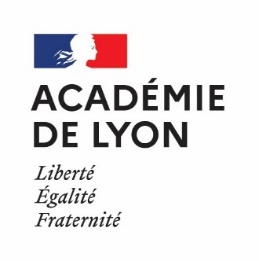 BACCALAUREAT PROFESSIONNEL ESTHETIQUE COSMETIQUE PARFUMERIEPÔLE 3E31 RELATION AVEC LA CLIENTELEDOCUMENT DE CONVERSION DE L’EVALUATION EN NOTECOMPÉTENCES ÉVALUÉESCOMPÉTENCES ÉVALUÉESCOMPÉTENCES ÉVALUÉESCOMPÉTENCES ÉVALUÉESCOMPÉTENCES ÉVALUÉESCOMPÉTENCES ÉVALUÉESCOMPÉTENCES ÉVALUÉESC31 : Accueillir et prendre en charge la clientèleC31 : Accueillir et prendre en charge la clientèleC31 : Accueillir et prendre en charge la clientèleC31 : Accueillir et prendre en charge la clientèleC31 : Accueillir et prendre en charge la clientèleC31 : Accueillir et prendre en charge la clientèleC31 : Accueillir et prendre en charge la clientèleC32 : Analyser les attentes de la clientèleC32 : Analyser les attentes de la clientèleC32 : Analyser les attentes de la clientèleC32 : Analyser les attentes de la clientèleC32 : Analyser les attentes de la clientèleC32 : Analyser les attentes de la clientèleC32 : Analyser les attentes de la clientèleC33 : Conseiller et vendre les produits cosmétiques et les prestations esthétiquesC33 : Conseiller et vendre les produits cosmétiques et les prestations esthétiquesC33 : Conseiller et vendre les produits cosmétiques et les prestations esthétiquesC33 : Conseiller et vendre les produits cosmétiques et les prestations esthétiquesC33 : Conseiller et vendre les produits cosmétiques et les prestations esthétiquesC33 : Conseiller et vendre les produits cosmétiques et les prestations esthétiquesC33 : Conseiller et vendre les produits cosmétiques et les prestations esthétiquesC34 : Mettre en place et animer des actions de promotion de produits et de prestations esthétiquesC34 : Mettre en place et animer des actions de promotion de produits et de prestations esthétiquesC34 : Mettre en place et animer des actions de promotion de produits et de prestations esthétiquesC34 : Mettre en place et animer des actions de promotion de produits et de prestations esthétiquesC34 : Mettre en place et animer des actions de promotion de produits et de prestations esthétiquesC34 : Mettre en place et animer des actions de promotion de produits et de prestations esthétiquesC34 : Mettre en place et animer des actions de promotion de produits et de prestations esthétiquesC35 : Évaluer la satisfaction de la clientèleC35 : Évaluer la satisfaction de la clientèleC35 : Évaluer la satisfaction de la clientèleC35 : Évaluer la satisfaction de la clientèleC35 : Évaluer la satisfaction de la clientèleC35 : Évaluer la satisfaction de la clientèleC35 : Évaluer la satisfaction de la clientèleContenu du dossierNETIISTSLa présentation d’une ou plusieurs entreprises dans la.lesquelle.s le.la candidat.e a effectué une partie de sa formation ou exerce son activité professionnelle :LocalisationOrganigrammeZone de chalandiseTypologie de la clientèleDescription des espaces professionnels001,534/4Une présentation des différentes étapes des actes de vente réalisés par le.la candidat.eDifférentes étapes de vente vécues en entreprise001,534/4La description de la mise en œuvre d’une action promotionnelleAction promotionnelle à laquelle le candidat a participé001,534/4Une enquête de satisfaction de la clientèle conduite par le.la candidat.eRéalisée, observée ou conçue001,534/4Présentation claire, soignée, illustréeExpression et orthographe00,41,634/4Prestation oraleNETIISTSAttitude professionnelle : tenue, langage Questions pertinentes au regard des besoins de la clientèlePrésentation d’une argumentation lors de la vente d’un produit ou d’une prestation00,54710/10ACTION PROMOTIONNELLE Démarche argumentée et objectifs Présentation argumentée de la valorisation du support publicitaireProposition d’exploitation argumentée et conforme à la réglementation Prise en compte et interprétation des indicateurs pour mesurer l’impact0281520/20ENQUÊTE DE SATISFACTION Formulation d’un questionnement pertinent Solutions adaptées et argumentées00,54710/10